PENERAPAN KOMPRES HANGAT JAHE UNTUK MENGURANGI NYERI PADA LANSIA DENGAN RHEUMATOID ARTHRITIS DI PANTI SOSIAL TRESNA WERDHA BUDI LUHUR KOTA JAMBI   KARYA TULIS ILMIAH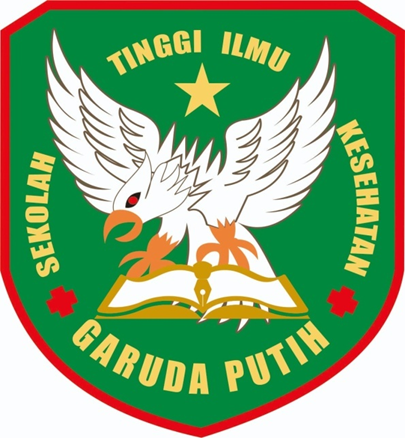 DISUSUN OLEH :ANISYAH APRIYANTI2019.20.1513PROGRAM STUDI D – III KEPERAWATANSEKOLAH TINGGI ILMU KESEHATAN GARUDA PUTIH JAMBITAHUN 2022